           4-H          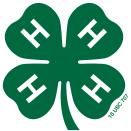 OUTSTANDING JUNIOR AND INTERMEDIATE AWARD APPLICATION(To be completed by 4-H member with the help of their parent/guardian)Due Date: FRIDAY, July 13, 2018Interview Required on Monday, July 30, 2018Name of 4-H Member __________________________________________________________Email Address _________________________ Phone Number w/Area Code _______________Junior _____          Intermediate _____			Male _____          Female _____Date of Birth: ____________________     Grade ______     Name of 4-H Club ______________________________     Number years in 4-H___________Name of School you attend _______________________________________________________Parent(s) or Guardian Names _____________________________________________________Leadership responsibilities (offices held, leadership or citizenship activities):____________________________________________________________________________________________________________________________________________________________Community Service: What did you do to help in your community because of 4-H:____________________________________________________________________________________________________________________________________________________________List church, school, community, and other youth or civic organization activities:_______________________________________________________________________________________________________________________________________________________________________________________________________________________________________What was your most important 4-H project or activity this year? Why?________________________________________________________________________________________________________________________________________________________________________________________________________________________________________________________________________________________________________________________Tell us about your most interesting or humorous experience in 4-H this year:________________________________________________________________________________________________________________________________________________________________________________________________________________________________________________________________________________________________________________________What do you want to do next year? What project would you like to be a part of?________________________________________________________________________________________________________________________________________________________________________________________________________________________________________________________________________________________________________________________